		 	Nordic Championships in 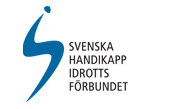 			Shooting for Disabled 2011rifle 10m and 50m 			August 11th – 14th  2011 			Kinna, Sweden AWARD LIST / PRISLISTAKlass R6 SH1 50m 60shoots prone 
Championship final1;	JONAS JACOBSSON		SWE	691,4
2;	FREDRIK LARSSON		SWE	687,7
3;	VEIKKO PALSAMÄKI		FIN	683,7
4;	MONICA LILLEHAGEN		NOR	682,6
5;	OVE FOSS			NOR	675,5
6;	BERIT GEJL		DEN	675,0
7;	NILS ERIK NILSEN		NOR	674,5
8;	AMANDA DYBENDAL		NOR	670,5grundomgång
1;	JONAS JACOBSSON		SWE	588
2;	FREDRIK LARSSON		SWE	586
3;	MONICA LILLEHAGEN		NOR	583
4;	VEIKKO PALSAMÄKI		FIN	582
5;	NILS ERIK NILSEN		NOR	576
6;	OVE FOSS			NOR	575
7;	BERIT GEJL		DEN	575
8;	AMANDA DYBENDAL		NOR	574
9;	LOTTA HELSINGER		SWE	568
10;	HÅKAN GUSTAVSSON		SWE	559
11;	JENS FRIMANN		DEN	553
12;	ANNI KARLSEN		NOR	550
13;	BERIT BREIREM		NOR	545
14;	CHRISTER LORENTSEN	NOR	543
15;	PETRI BRASK-NIELSEN		DEN	543
16;	KAZIMIER MECHULA		DEN	529
17;	BERNT TORE BAKKEN		NOR	522
 Lag Team R6 50m 60shoots prone
1;	SWE			1742			JONAS JACOBSSON (SH1)	588 (27*)				FREDRIK LARSSON (SH1)	586 (25*)				LOTTA HELSINGER (SH1)	568 (16*)
2;	NOR 			1734			OVE FOSS (SH1)		575 (20*)			NILS ERIK NILSEN (SH1)		576 (23*)			MONICA LILLEHAGEN (SH1)		583 (24*)
3	NOR 2			1669			AMANDA DYBENDAL (SH1)		574 (25*)			ANNI KARLSEN (SH1)		550 (17*)			BERIT BREIREM (SH1)		545 (5*)
4;	DEN			1657			KAZIMIER MECHULA (SH1)		529 (8*)			JENS FRIMANN (SH1)		553 (8*)			BERIT GEJL (SH1)		575 (19*)
Klass R7 SH1 50m 3x40 men
1;	JONAS JACOBSSON		SWE	1158
2;	FREDRIK LARSSON		SWE	11003;	HÅKAN GUSTAVSSON		SWE	1063Lag Team R7 SHI 50m 3x40 1;	SWE			3321	JONAS JACOBSSON		1158
	FREDRIK LARSSON		1100	HÅKAN GUSTAVSSON		1063Klass R3 SH1 10m prone 60shoot air rifle match  Championship final1;	KAZIMIER MECHULA;	DEN	701,7
2;	AMANDA DYBENDAL;	NOR	701,3
3;	JENS FRIMANN;	DEN	700,9
4;	MONICA LILLEHAGEN;	NOR	700,6
5;	VEIKKO PALSAMÄKI;	FIN	698,9
6;	NILS ERIK NILSEN;	NOR	698,8
7;	ANNI KARLSEN;	NOR	698,8
8;	OVE FOSS;		NOR	690,2
grundomgång1;	AMANDA DYBENDAL;	NOR	599
2;	JENS FRIMANN;	DEN	597
3;	MONICA LILLEHAGEN;	NOR	597
4;	KAZIMIER MECHULA;	DEN	597
5;	NILS ERIK NILSEN;	NOR	596
6;	VEIKKO PALSAMÄKI;	FIN	595
7;	ANNI KARLSEN;	NOR	595
8;	BERIT GEJL;		DEN	587
9;	KRISTER LORENTSEN;	NOR	587
10;	OVE FOSS;		NOR	587
11;	PETRI BRASK-NIELSEN;	DEN	585
12;	BERNT TORE BAKKEN;	NOR	582
13;	BERIT BREIREM;	NOR	576 Lag TEAM R3 10m prone 60shoot air rifle match mix1;	NOR			1791			MONICA LILLEHAGEN (SH1)		597 (53*)			AMANDA DYBENDAL (SH1)		599 (55*)			ANNI KARLSEN (SH1)		595 (47*)
2;	DEN			1781			KAZIMIER MECHULA (SH1)		597 (51*)			JENS FRIMANN (SH1)		597 (53*)			BERIT GEJL (SH1)		587 (50*)
3;	NOR 2			1765			OVE FOSS (SH1)		587 (36*)			NILS ERIK NILSEN (SH1)		596 (53*)			BERNT TORE BAKKEN (SH1)		582 (36*)
Klass R5 SH2 10m prone 60shoots air rifle match mix Championship final
1;	MINNA LEINONEN;	FIN	704,2
2;	JONAS ANDERSEN;	DEN	703,4
3;	VIKTORIA WEDIN;	SWE	700,8
4;	LONE OVERBYE;	DEN	699,1
5;	JUKKA MIKKONEN;	FIN	699,0
6;	SONJA TOBIASSEN;	NOR	698,7
7;	JOEL JANSSON;	SWE	697,9
8;	MARGARETHE LILLEHAGEN;NOR	691,7
grundomgång1;	JONAS ANDERSEN;	DEN	599
2;	MINNA LEINONEN;	FIN	599
3;	VIKTORIA WEDIN;	SWE	596
4;	LONE OVERBYE;	DEN	596
5;	JOEL JANSSON;	SWE	595
6;	SONJA TOBIASSEN;	NOR	595
7;	MARGARETHE LILLEHAGEN;	NOR	594
8;	JUKKA MIKKONEN;	FIN	594
9;	SOFIE KÄLLHUS;	SWE	591
10;	JAN KRISTENSEN;	DEN	590
11;	JARKO SOUMINEN;	FIN	590
12;	EIRIK AUSTAD;		NOR	584
13;	HANNE MALI SLETTUM;	NOR	584
14;	URBAN STRIDH;	SWE	581
15;	JUHA-PEKKA SAARIMAA;	FIN	580
 Lag TEAM R5 10m prone 60shoots air rifle match mix1	DEN			1785 (148*)			LONE OVERBYE (SH2)		596 (47*)			JONAS ANDERSEN (SH2)		599 (57*)			JAN KRISTENSEN (SH2)		590 (44*)
2	SWE			1782 (148*)			JOEL JANSSON (SH2)		595 (53*)			SOFIE KÄLLHUS (SH2)		591 (41*)			VIKTORIA WEDIN (SH2)		596 (54*)
3	FIN			1773 (131*)			MINNA LEINONEN (SH2)		599 (54*)			JUKKA MIKKONEN (SH2)		594 (45*)			JUHA-PEKKA SAARIMAA (SH2)	580 (32*)
4;	NOR	                                                   1773 (123*)			HANNE MALI SLETTUM (SH2)		584 (31*)			SONJA TOBIASSEN (SH2)		595 (46*)			MARGARETHE LILLEHAGEN (SH2)	594 (46*)Klass SH1 10m 40shoots airpistol women 
1;	LONE OVERBYE;	DEN	349
2;	BERIT BREIREM;	NOR	285
Klass R11 SH3 10m electrone prone 60shoots air rifle match mix1;	LENE CHRISTIANSEN;	DEN	599
2;	ANNE SOFIE JENSEN;	DEN	597
3;	STEIN PEDERSEN;	DEN	584
4;	CHRISTIAN BAUCH;	DEN	572
 Lag TEAM R11 10m prone 60shoot air rifle match mix			 1;	DEN			1696 (47*)			ANNE SOFIE JENSEN (SH3s)		574 (19*)			LENE CHRISTIANSEN (SH3s)		582 (18*)			CHRISTIAN BAUCH (SH3s)		540 (10*)Klass R10 10m SH3s 10m electrone standing  60shoots mix
1;	LENE CHRISTIANSEN;	DEN	582
2;	ANNE SOFIE JENSEN;	DEN	574
3;	STEIN PEDERSEN;	DEN	543
4;	CHRISTIAN BAUCH;	DEN	540
Lag TEAM R10 10m electrone standing  60shoots mix
1;	DEN			1780 (113*)			ANNE SOFIE JENSEN (SH3)		597 (42*)			LENE CHRISTIANSEN (SH3)		599 (43*)			STEIN PEDERSEN (SH3)		584 (28*)Klass R4 SH2 10m 60shoots air rifle standing mix 
Championship final
1;	VIKTORIA WEDIN	SWE		701,6
2;	SONJA TOBIASSEN	NOR		684,5
3;	JOEL JANSSON		SWE		673,7
4;	SOFIE KÄLLHUS	SWE		671,4
5;	URBAN STRIDH	SWE		668,8
6;	EIRIK AUSTAD		NOR		663,1
7;	MARGARETHE LILLEHAGEN	NOR		658,2
8;	HANNE MALI SLETTUM	NOR		657,3grundomgång	1;	VIKTORIA WEDIN	SWE		598
2;	SONJA TOBIASSEN	NOR		583
3;	JOEL JANSSON		SWE		580
4;	SOFIE KÄLLHUS	SWE		572
5;	URBAN STRIDH	SWE		569
6;	EIRIK AUSTAD		NOR		564
7;	MARGARETHE LILLEHAGEN	NOR		561
8;	HANNE MALI SLETTUM	NOR		558
Lag TEAM R4 10m 60shoots standing mix 
1;	SWE;			1747 (111*)			VIKTORIA WEDIN (SH2)		598 (49*)			JOEL JANSSON (SH2)		580 (32*)			URBAN STRIDH (SH2)		569 (30*)
2;	NOR			1708 (78*)			SONJA TOBIASSEN (SH2)		583 (32*)			MARGARETHE LILLEHAGEN (SH2)	561 (22*)			EIRIK AUSTAD (SH2)		564 (24*)Klass R2 SH1 10m 40shoots air rifle women 
1;	MONICA LILLEHAGEN	NOR		390
2;	LOTTA HELSINGER	SWE		376
3;	BERIT BREIREM	NOR		354Klass R1 SH1 10m 60shoots air rifle maleChampionship final1;	FREDRIK LARSSON		SWE	682,3
2;	HÅKAN GUSTAVSSON		SWE	682,0
3;	KAZIMIER MECHULA		DEN	663,9
4;	JENS FRIMANN		DEN	648,6
5;	PETRI BRASK-NIELSEN		DEN	522,9
Grundomgång1	FREDRIK LARSSON		SWE	583
2	HÅKAN GUSTAVSSON		SWE	580
3	KAZIMIER MECHULA		DEN	564
4	JENS FRIMANN		DEN	550
5	PETRI BRASK-NIELSEN		DEN	457
Lag TEAM R1 10M 60shoots air rifle men 
1	DEN			1571 (41*)			JENS FRIMANN (SH1)		550 (11*)			PETRI BRASK-NIELSEN (SH1)		457 (3*)			KAZIMIER MECHULA (SH1)		564 (27*)